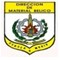 COMANDO DE LAS FUERZAS MILITARESDIRECCION DE MATERIAL BELICOREGISTRO NACIONAL DE ARMAS******DATOS PERSONALES DEL SOLICITANTENombres		 Apellidos				Doc. Identidad Nº		Nacionalidad	Estado Civil 		Teléfono	Correo Electrónico	Dirección	Ciudad		Departamento	Solicita:	 	Inscripción en el Registro de Coleccionistas de Armas de Fuego				Renovación del Registro de Coleccionistas de Armas de FuegoSOLICITUD DE INSCRIPCIÓN / RENOVACIÓNCOLECCIONISTAS DE ARMAS DE FUEGOLey Nº 4036/10 “DE ARMAS DE FUEGO, SUS PIEZAS Y COMPONENTES, MUNICIONES, EXPLOSIVOS, ACCESORIOS Y AFINES”DOCUMENTOS A PRESENTAR:Fotocopia de Cédula de Identidad (autenticado por Escribanía).Certificado de Antecedentes Policiales y Judiciales (originales o copias autenticados por Escribanía).Póliza de Seguro contra Robo e Incendio.Inventario de Armas de Colección (indicar Tipo de Arma, Marca, Calibre, Nº de Serie, Año de Fabricación). OBSERVACIÓNOBSERVACIÓNINSPECCIÓN Y VERIFICACIÓN DEL LOCAL Y DE LAS ARMAS DE COLECCIÓN A CARGO DE PERSONAL TÉCNICO DE LA DIMABEL.INSPECCIÓN Y VERIFICACIÓN DEL LOCAL Y DE LAS ARMAS DE COLECCIÓN A CARGO DE PERSONAL TÉCNICO DE LA DIMABEL.LOS DOCUMENTOS DEBERÁN SER PRESENTADOS EN UNA CARPETA ARCHIVADORA DE COLOR NEGRO.LOS DOCUMENTOS DEBERÁN SER PRESENTADOS EN UNA CARPETA ARCHIVADORA DE COLOR NEGRO.Declaro bajo fe de juramento que todas las informaciones proporcionadas en el presente formulario son auténticas.Declaro bajo fe de juramento que todas las informaciones proporcionadas en el presente formulario son auténticas.FIRMA DEL SOLICITANTE